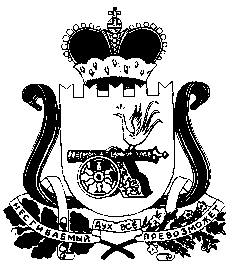 АДМИНИСТРАЦИЯ ШАТАЛОВСКОГО СЕЛЬСКОГО ПОСЕЛЕНИЯ ПОЧИНКОВСКОГО  РАЙОНА  СМОЛЕНСКОЙ ОБЛАСТИП О С Т А Н О В Л Е Н И Еот 15 декабря 2014 года                                                               № 24	В целях реализации решения Совета депутатов Шаталовского сельского поселения  Починковского района Смоленской области от 11.12.2014 № 29 «О бюджете муниципального образования Шаталовского сельского поселения  Починковского района Смоленской области на 2015 год»  	Администрация Шаталовского сельского поселения  Починковского района Смоленской области  п о с т а н о в л я е т:	1. Принять к исполнению бюджет муниципального образования Шаталовского сельского поселения Починковского района Смоленской области на 2015 год.	2. Установить, что:	2.1. Получатели средств бюджета муниципального образования Шаталовского сельского поселения Починковского района Смоленской области при заключении муниципальных контрактов (договоров) на поставку товаров, выполнение работ, оказание услуг для муниципальных нужд муниципального образования Шаталовского сельского поселения  Починковского района Смоленской   области (далее – муниципальные контракты (договоры) вправе предусматривать авансовые платежи:- в размере до 100 процентов суммы муниципального контракта (договора), но не более принятых бюджетных обязательств по данному муниципальному контракту (договору) на соответствующий финансовый год, – по муниципальным контрактам (договорам) на услуги почтовой связи; на подписку на печатные издания и на их приобретение; на обучение на курсах повышения квалификации, участие в научных, методических, научно-практических и иных конференциях; на проведение государственной экологической экспертизы; на проведение государственной экспертизы проектной документации и результатов инженерных изысканий; на приобретение авиа- и железнодорожных билетов, билетов для проезда городским и пригородным транспортом; на проживание в жилых помещениях (бронирование и найм жилого помещения) при служебных командировках;  по муниципальным контрактам (договорам) обязательного имущественного, личного страхования, страхования гражданской ответственности; по муниципальным контрактам (договорам) на проведение культурно-массовых, спортивных, оздоровительных, социальных и иных мероприятий, на организацию и проведение выставок, конкурсов, фестивалей, заключенным между заказчиком мероприятия (получателем средств бюджета муниципального образования Шаталовского сельского поселения  Починковского района Смоленской области) и исполнителем, являющимся общественной либо иной организацией, не находящейся в ведении заказчика, в рамках которых исполнитель берет на себя организацию и проведение мероприятия, выставки, конкурса, фестиваля и осуществление всех расходов, связанных с их реализацией;- в размере до 100 процентов стоимости товаров, услуг путем получения денежных средств в подотчет для проведения расчетов наличными денежными средствами:1) для организации и проведения культурно-массовых, спортивных, оздоровительных, социальных мероприятий, на организацию и проведение выставок, конкурсов, фестивалей в рамках собственной деятельности при наличии утвержденных должным образом смет расходов и расчетов потребности в денежных средствах; 2) на оплату услуг мобильной связи из-за отсутствия офиса оператора связи; 3) на оплату мелких текущих расходов при приобретении товаров, работ и услуг в случае, не носящих регулярный характер, и при невозможности приобретения в данный период этих работ, товаров, услуг безналичным путем при наличии обоснованного расчета потребности в наличных денежных средствах.- в размере до 30 процентов суммы муниципального контракта (договора), но не более 30 процентов принятых бюджетных обязательств по данному муниципальному контракту (договору) на соответствующий финансовый год - по муниципальным контрактам (договорам) на выполнение работ по технической инвентаризации объектов капитального строительства и оказание услуг по предоставлению информации, связанной с техническим учетом объектов капитального строительства; по муниципальным контрактам (договорам) на выполнение проектных и изыскательских работ; по муниципальным контрактам (договорам) на выполнение строительно-монтажных и ремонтных работ; по муниципальным контрактам (договорам) на поставку горюче-смазочных материалов.2.2. Получатели средств бюджета муниципального образования Шаталовского сельского поселения Починковского района Смоленской области осуществляют оплату тепловой энергии и природного газа за фактически потребленное количество в пределах утвержденных лимитов потребления топливно-энергетических ресурсов. Оплата за потребленный объем электрической энергии (мощности) осуществляется в следующем порядке:- не более 70 процентов стоимости договорного объема потребления электрической энергии (мощности) в месяце, за который осуществляется оплата, – до 25-го числа этого месяца;- фактически потребленная в истекшем месяце электрическая энергия (мощность) с учетом средств, ранее внесенных потребителями в качестве оплаты за электрическую энергию (мощность) в расчетном периоде, – до 18-го числа месяца, следующего за месяцем, за который осуществляется оплата. 2.3.   Муниципальные   бюджетные (автономные) учреждения  при заключении гражданско-правовых договоров на поставки товаров, выполнение работ,  оказание услуг для нужд муниципальных бюджетных учреждений, договоров (далее – (договоры) вправе предусматривать авансовые платежи:- в размере до 100 процентов суммы договора  – по договорам на услуги почтовой связи; на подписку на печатные издания и на их приобретение; на обучение на курсах повышения квалификации, участие в научных, методических, научно-практических и иных конференциях; на проведение государственной экологической экспертизы; на проведение государственной экспертизы проектной документации и результатов инженерных изысканий; на приобретение авиа- и железнодорожных билетов, билетов для проезда городским и пригородным транспортом; на проживание в жилых помещениях (бронирование и найм жилого помещения) при служебных командировках; по договорам обязательного имущественного, личного страхования, страхования гражданской ответственности; по договорам на проведение культурно-массовых, спортивных, оздоровительных, социальных и иных мероприятий, на организацию и проведение выставок, конкурсов, фестивалей, заключенным между заказчиком мероприятия (муниципальным бюджетным (автономным) учреждением) и исполнителем, являющимся общественной либо иной организацией, не находящейся в ведении заказчика, в рамках которых исполнитель берет на себя организацию и проведение мероприятия, выставки, конкурса, фестиваля и осуществление всех расходов, связанных с их реализацией;- в размере до 100 процентов стоимости товаров, услуг путем получения денежных средств в подотчет для проведения расчетов наличными денежными средствами:1) для организации и проведения культурно-массовых, спортивных, оздоровительных, социальных мероприятий, на организацию и проведение выставок, конкурсов, фестивалей в рамках собственной деятельности при наличии утвержденных должным образом смет расходов и расчетов потребности в денежных средствах;  2) на оплату услуг мобильной связи из-за отсутствия офиса оператора связи; 3) на оплату мелких текущих расходов при приобретении товаров, работ и услуг в случаях, не носящих регулярный характер, и при невозможности приобретения в данный период этих работ, товаров, услуг безналичным путем при наличии обоснованного расчета потребности в наличных денежных средствах.   - в размере до 30 процентов суммы договора - по договорам на выполнение работ по технической инвентаризации объектов капитального строительства и оказание услуг по предоставлению информации, связанной с техническим учетом объектов капитального строительства; по договорам на выполнение проектных и изыскательских работ; по договорам на выполнение строительно-монтажных и ремонтных работ; по договорам горюче-смазочных материалов.2.4. Муниципальные бюджетные (автономные) учреждения осуществляют оплату тепловой энергии и природного газа за фактически потребленное количество в пределах утвержденных лимитов потребления топливно-энергетических ресурсов. Оплата за потребленный объем электрической энергии (мощности) осуществляется в следующем порядке:- не более 70 процентов стоимости договорного объема потребления электрической энергии (мощности) в месяце, за который осуществляется оплата, – до 25-го числа этого месяца;- фактически потребленная в истекшем месяце электрическая энергия (мощность) с учетом средств, ранее внесенных потребителями в качестве оплаты за электрическую энергию (мощность) в расчетном периоде, – до 18-го числа месяца, следующего за месяцем, за который осуществляется оплата. Глава  муниципального образованияШаталовского сельского поселенияПочинковского района Смоленской области                                                               В.Г.ЖдановО мерах по реализации решения Совета депутатов Шаталовского сельского поселения  Починковского района Смоленской области от 11.12.2014 № 29 «О бюджете муниципального образованияШаталовского сельского поселения  Починковского района Смоленской области на 2015 год»